 ИНСПЕКТОРСКИЙ УЧАСТОК № 1 Г.ВЯЗНИКИ ЦЕНТРА ГИМС ГУ МЧС РОССИИ ПО ВЛАДИМИРСКОЙ ОБЛАСТИПРЕСС-РЕЛИЗТЕМА Внимание! Весенний лед 2022 года уже опасен!Работники ГИМС ГУ МЧС  России по Владимирской области в рамках месячника безопасности на водных объектах Владимирской области 2 марта 2022 года провели патрулирование, в ходе которого проверили состояние весеннего льда на р.Клязьма. Проверка показала, что местами лед уже подмыло течение реки ,имеются промоины. В зоне береговых линий выступила вода. Края льда у береговой линии подтаяли. Не смотря на то, что местами где течение реки наименьшее, в заводях, в затонах общая толщина более 40 см., его структура рыхлая с прослойками воды. Такой лед опасен для выхода на него человеку.Любители подледного лова рыбы!В связи повышением температуры воздуха, Администрациями Вязниковского, Ковровского, Гороховецкого и Камешковского районов готовятся Постановления о запрете выхода на лед на водных объектах.  За нарушение запрета выхода на лед нарушитель может быть привлечен к административной ответственности в соответствии с ст. 12.2 Закона Владимирской области от 14.02.2003г. № 11 ОЗ «Об административных правонарушениях», со штрафом от восьмисот до четырех тысяч рублей.Уважаемые любители активного отдыха на природе и рыболовства, соблюдайте установленные законом нормы, тем самым обезопасите себя и своих близких от беды. Необходимо знать:Опасными местами на покрытом льдом водоеме  необходимо считать места с течением, устья истоков, мелких рек, присутствие на водоеме участков с родниковыми водами, участки с присутствием растительности, деревьев, камыша, кустов. Если температура воздуха выше 0 градусов держится более трех дней то прочность льда снижается на 25%. Не выходите весной на лед.государственный инспектор инспекторского участка № 1 (г.Вязники) центра ГИМС ГУ МЧС России по Владимирской области  С.В.Яцков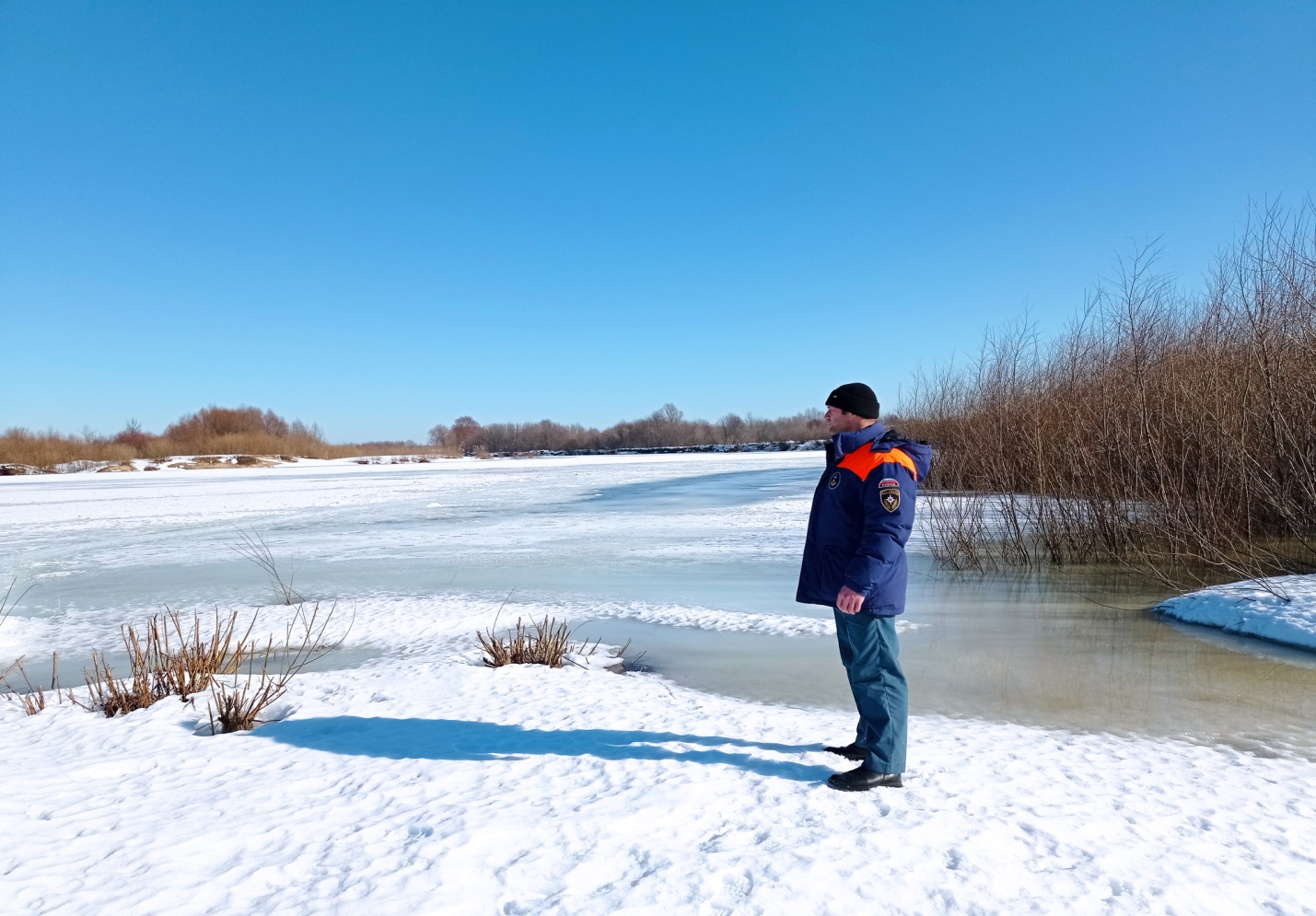 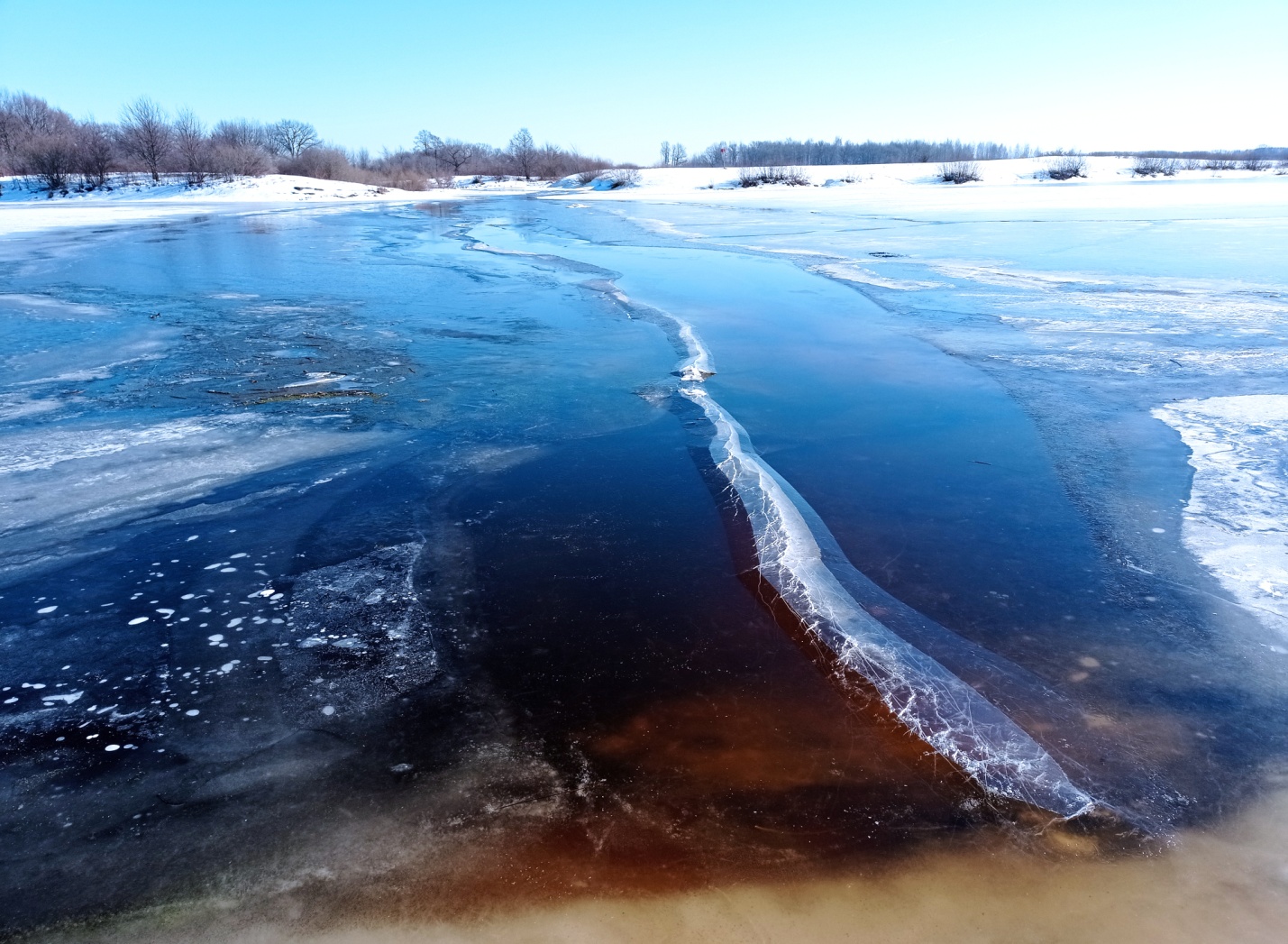 